             Заведующему МАДОУ «Детский сад №10»                 Н.Г. Голиковой от____________________________________________________________________________________________________________________                                                                                                      (Ф.И.О. родителя, законного представителя)_______________________________________                                                                                                         (проживающего по адресу фактически)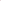                                                                                                                             _____________________________________________________                                                                                                                       (место регистрации (адрес))                                                                                      __________________________________________________________________________________________________________________                                                                                                    сведения о документе, подтверждающем статус                                                                                                       законного представителя ребёнка                                                                                                       (№, серия, дата выдачи, кем выдан)                                                                                      _____________________________________ контактный телефон; электронная почтаЗАЯВЛЕНИЕ Прошу принять переводом  на обучение по образовательным программам дошкольного образования в МАДОУ «Детский сад №10»  из МБДОУ, МАДОУ, МКДОУ № _____ «_______________________________»                  (нужное подчеркнуть)                                             _______________________________группу______________________________________________,           (направленность группы)                                             (необходимый режим пребывания ребенка)моего ребенка _______________________________________________________________________,                                   (Фамилия, имя, отчество (последнее – при наличии)  «____»_____________________20_____г., ________________________________________________,                    (Дата рождения)                                                                  (Место рождения)____________________________________________________________________________________,Свидетельство о рождении (серия, номер, дата выдачи, кем выдано)проживающего по адресу______________________________________________________________,                                                  (адрес фактического проживания ребенка)____________________________________________________________________________________,                                                  (место регистрации ребенка)_____________________________________________________________________________________________,                                    (Реквизиты документа, подтверждающего установление опеки (при наличии)Фамилия, имя, отчество (последнее – при наличии) родителей (законных представителей ) ребенка_____________________________________________________________________________,____________________________________________________________________________________,Потребность в обучении ребенка по адаптированной образовательной программе дошкольного образования и (или) в создании специальных условий для организации обучения и воспитания ребенка-инвалида в соответствии с индивидуальной программой реабилитации инвалида (при наличии):____________________________________________________________________________Даю согласие на получение образования на государственном языке Российской Федерации – русский язык и изучение языка, как родного_________________________   /   _______________________                                                                                       Подпись                                     Расшифровка подписиС Уставом, Лицензией на осуществление образовательной деятельности, образовательной программой дошкольного образования, реализуемой Учреждением,   другими документами, регламентирующими организацию и осуществление образовательной деятельности, права и обязанности воспитанников  ознакомлена, подтверждаю и разрешаю использовать мои персональные данные в целях оформления ребенка в МАДОУ «Детский сад №10»                   ______________________   /   _________________________________             Подпись                                    Расшифровка подписи«____»  «_______________» 20___г.            ____________________   /   _________________________________        Дата подачи заявления                                  Подпись                                        Расшифровка подписиЗарегистрировано в Журнале   регистраций заявлений №_______            от «____»______________20____г.